Publicado en Barcelona el 26/06/2017 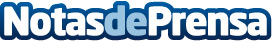 Más de 60.000 empresas afectadas por el SII A partir del 1 de julio en torno a 61.000 empresas españolas estarán obligadas a presentar telemáticamente a la sede electrónica de la AEAT las facturas emitidas y recibidas cada 8 días, y la mayoría de ellas todavía no están preparadasDatos de contacto:Karina DovalCommunications Manager, RSM Spain91 457 02 39Nota de prensa publicada en: https://www.notasdeprensa.es/mas-de-60-000-empresas-afectadas-por-el-sii Categorias: Nacional Derecho Finanzas Software Consultoría http://www.notasdeprensa.es